DIRECCION ACADEMICA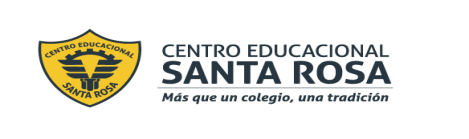 Departamento de Lengua y LiteraturaRespeto – Responsabilidad – Tolerancia – ResilienciaEstimado Estudiante:Te invitamos a realizar esta guía de Evaluación de contenidos de guías anteriores, es importante que leas atentamente las instrucciones que te indicamos a continuación.INSTRUCCIONES Lee atentamente toda la GuíaDebes responder en la misma guía, sé cuidadoso al responder(recuerda que debes descargarla en tu escritorio) En caso de no contar con un computador, por favor anotar las respuestas en una hoja (cuaderno y/o blanca), tomarle una fotografía y enviarla al correo indicado en el siguiente punto.Una vez terminada la Guía debes enviarla al siguiente correo electrónico(lenguajecestarosa20@gmail.com)Debes indicar en el Asunto tu nombre y curso, para que cada profesora vea y revise tu guíaPlazo máximo de entrega  06 de abril a la 18:00 hrsITEM I: COMPRENSIÓN LECTORA (estrategias) Lee el siguiente texto y  responde las siguientes preguntas  de la 1 a la 9SELECCIÓN MÚLTIPLE: Selecciona la alternativa correcta y escribe en el recuadro cual es la estrategia de comprensión lectora utilizada para obtener la respuesta.(1 pto C/U)1.	¿Qué características tiene una selfie?:Son fotos de animales en su ambiente natural.Es un autorretrato que muestra el rostro del fotografiado bien centrado.Es una foto tomada a otra persona, generalmente mostrando su sonrisa.Es la foto de una persona, sin importar el ángulo o posición en que se capte.2. ¿Cuál es la relación entre los párrafos II, III y IV del texto leído?:El párrafo II plantea una opinión y en los párrafos III y IV se explica los argumentos de ese planteamiento.En el párrafo II se plantean tres soluciones a un problema y en los párrafos III y IV se explican los argumentos de cada una de         ellas.En el párrafo II se explica un problema, en el párrafo III se señala la solución y en el párrafo IV se explican los detalles de ésta.En el párrafo II se plantea un problema y alternativas de solución, mientras que en los párrafos III y IV el autor explica su postura        personal.3. A partir de la lectura del párrafo IV, ¿Cuál es la importancia del fotógrafo en el acontecimiento narrado?:Su papel es preponderante, debido a que tuvo la constancia de seguir al mono hasta conseguir una foto de él.Su importancia radica en la capacidad de mostrar la naturaleza y a los animales con características de persona.Tiene un rol fundamental en el suceso, pues gracias a su asertividad y a que poseía una cámara, el mono se fotografió.Él efectuó un importante trabajo de edición de la fotografía, sin el cual no se hubiera podido ver la selfie con claridad.4. ¿Cuál es el objetivo del autor del texto?:Informar acerca de un suceso, relacionado con la fotografía del rostro de un mono.Presentar diversas soluciones ante una problemática de derechos de autor, pero sin adherir a alguna.Mostrar diversas posturas ante el problema con los derechos de una selfie, manifestando su preferencia.Exponer la problemática respecto a la selfie de un mono y las soluciones que se plantean como respuesta sobre quién tiene los derechos de autor.5. ¿Qué se puede inferir al leer el siguiente fragmento?:En primer lugar, si bien el mono fue quien disparó la cámara, para el derecho de propiedad intelectual, la titularidad sobre las obras (en este caso, una fotografía) solo puede recaer sobre una persona física, es decir, sobre un ser humano. En tal sentido, el mono no puede ser el dueño de la foto.El derecho de autor es una conceptualización propia de la sociedad humana, de su cultura.El ser humano es la especie con la mayor capacidad creativa, artística e intelectual sobre la Tierra.Los animales no tienen intelecto, por lo cual no pueden poseer derechos de propiedad de ningún tipo.Los monos no tienen la capacidad de efectuar obras de arte, sean estas fotografías, musicales, pictóricas, etc.6. ¿Cómo se puede describir al autor del texto?:Él es una persona que simpatiza con el ambientalismo y la defensa de los animales.El autor concibe los derechos de propiedad desde una perspectiva universalista, ya que cualquier ser vivo puede poseerlos.El autor tiene una perspectiva moderna, pues señala que los derechos le pueden pertenecer tanto a individuos como a       colectivos.Es una persona con un criterio tradicional, pues para él, los derechos de autor le pertenecen a una persona física y no a un       colectivo, agrupación o empresa.7. ¿Cuál de las siguientes alternativas presenta una interpretación correcta a partir de la lectura del texto?:No cualquier autorretrato fotográfico puede considerarse como una selfie.David Slater dispuso todo lo necesario, a fin de lograr que el simio se fotografiara.Solo se consideran selfies a aquellos autorretratos de personas y fotografiados por seres humanos.El principal interés por los derechos de la selfie radica en la posibilidad de adjudicarse un inédito autorretrato animal.8. ¿Qué rol posee David Slater en la polémica planteada en el texto anterior?:Es quien ha desatado la polémica.Es un defensor de los derechos de los animales.Lucha contra las grandes empresas como Wikimedia.Es un promotor de las investigaciones del mundo animal.ITEM II: REDACCIÓN (Formas básicas y estructura argumentativa) 1. Selecciona la pregunta que más te interese responderA. ¿Existen los fantasmas?B. ¿Qué es el amor?C. ¿El tipo de música que escuchas revela tu personalidad?D. ¿Qué medidas políticas se deben tomar ante el Covid-19?E. ¿Los sueños significan algo?F. ¿Podríamos pensar si no existiera el lenguaje?G. ¿Un hombre y una mujer pueden ser amigos? H. ¿Dragón Ball es mejor que Naruto?I. ¿Debería ser legal el aborto?J.¿Cuál es el mejor equipo del fútbol chileno?K.¿Se debería continuar con el sistema de FP en Chile?L.¿Es importante la lectura?2. Realiza una breve investigación para redactar un texto argumentativo que se estructure de la siguiente manera:A. Exposición y tesis (Contextualización del tema del que se va a hablar y definición de conceptos claves, luego se expone la opinión      propia)B. Cuerpo Argumentativo (Se explica y fundamenta por qué se tiene esa opinión, puedes exponer estudios, estadísticas, experiencias       personales, etc. Mínimo 3 argumentos)C. Conclusión (Resumen de lo expuesto y nuevas reflexiones) 3. El texto debe contener:A. 2 Formas básicas(Definición, descripción, caracterización, narración o comentario) 2 ptosB. 3 Imágenes que aporten información a lo escrito o que sean coherentes con las ideas expuestas. 2 ptosC. Los estudios, estadísticas u otras fuentes de información deben estar mencionadas. 2 ptos Polémico debate: ¿A quién le pertenece la selfie del mono?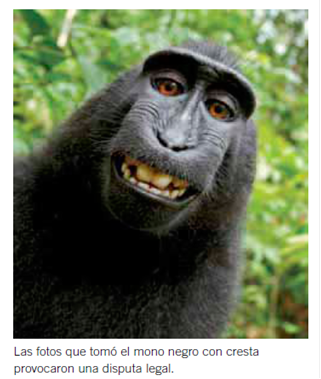 La foto que tomó el mono negro con cresta provocó una disputa legal.I. David Slater es un fotógrafo británico especializado en retratar la vida silvestre. En 2011 se encontraba en Indonesia y su objetivo era documentar fotográficamente la vida de unos monos negros con cresta, una especie que se encuentra en extinción. En esta actividad estaba Slater cuando uno de los animalitos, sin aviso previo, tras curiosear en el equipo fotográfico del inglés, tomó una de sus cámaras y se tomó a sí mismo unas cuantas fotos. Un autorretrato fotográfico, para decirlo en nuestro idioma, aunque últimamente hemos importado del inglés la palabra selfie para nombrar tal actividad. Cuando el fotógrafo logró recuperar su cámara, el monito había capturado unas cientos de imágenes de sí mismo. La mayoría estaba desenfocada o disparada para cualquier lado, pero un grupo de ellas satisfacía todos los requisitos de la técnica. Una en particular, que mostraba una hembra sonriente, desató posteriormente toda una polémica en torno de los derechos de autor. ¿Quién tiene los derechos de la foto: el fotógrafo o el mono? El problema surgió cuando la famosa enciclopedia en línea Wikipedia comenzó a utilizar la fotografía sin la autorización del fotógrafo y este le solicitó que dejara de usarla, ya que consideraba que era de su autoría. Wikimedia, la organización sin fines de lucro que gestiona esa enciclopedia, argumentó que la foto pertenece al dominio público y se negó a renunciar a su uso.II. La pregunta que surge, entonces, es la siguiente: ¿Quién es el titular de los derechos de esa imagen y por qué? Hay tres opciones: 1) Que el titular sea el mono o el dueño del mono; 2) Que Wikimedia tenga razón y la fotografía sea de dominio público, o 3) Que el fotógrafo tenga razón y que él sea el titular de la imagen.III. Analicemos muy brevemente cada uno de los casos. En primer lugar, si bien el mono fue quien disparó la cámara, para el derecho de propiedad intelectual, la titularidad sobre las obras (en este caso, una fotografía) solo puede recaer sobre una persona física, es decir, sobre un ser humano. En tal sentido, el mono no puede ser el dueño de la foto. Asimismo, en el caso que nos interesa, el mono vive en una reserva ecológica, por lo que el Estado nacional o el provincial que lo tienen bajo su cuidado podrían reclamar los beneficios de la foto de la misma manera que los derechos de un premio en una competencia entre toros en la Rural de Buenos Aires se otorgan a sus dueños.IV. Y ahora, ¿qué pasa con el fotógrafo? Después de todo, la foto estaba en su cámara y, si bien no la disparó él directamente, nadie puede negar el papel preponderante que tuvo en esta historia. No solo estaba en el lugar adecuado, en el momento apropiado, sino que además recuperó su propiedad, revisó el material fotográfico obtenido y eligió las fotos. Es innegable que tiene argumentos a la hora de reclamar sus derechos.V. Como conclusión, en mi opinión, los derechos sobre la titularidad de la imagen y su explotación económica pueden ser reclamados tanto por el dueño del mono como por el fotógrafo británico. Pero si el dueño no reclama por sus derechos, entonces la explotación comercial y económica de la obra corresponde al fotógrafo exclusivamente y no a Wikimedia, ya que la obra no pertenece al dominio público.Estrategia: Estrategia: Estrategia: Estrategia: Estrategia: Estrategia: Estrategia: Estrategia: Titulo:Exposición y tesis(2 ptos)______________________________________________________________________________________________________________________________________________________________________________________________________________________________________________________________________________________________________________________________________________________________________________________________________________________________________________________________________________________________________________________________________________________________________________________________________________________________________________________________________________________________________________________________________________________________________________________________________________________________________________________________________________________________________________________________________________________________________________________________________________________________________________________________________________________________________________________________________________________________________________________________________________________________________________________________________________________________________________________________________________________________________________________________________________________________________________________________________________________________________________________________________________________________________________________________________________________________________________________________________________________________________________________________________________________________________________________________________________________________________________________________________________________________________________________________________________________________________________________________________________________________________________________________________________Cuerpo argumentativo(Profundizar la tesis y mencionar los 3 argumentos)_______________________________________________________________________________________________________________________________________________________________________________________________________________________________________________________________________________________________________________________________________________________________________________________________________________________________________________________________________________________________________________________________________________________________________________________________________________________________________________________________________________________________________________________________________________________________________________________________________________________________________________________________________________________________________________________________________________________________________________________________________________________________________Argumento 1 (2 ptos) ___________________________________________________________________________________________________________________________________________________________________________________________________________________________________________________________________________________________________________________________________________________________________________________________________________________________________________________________________________________________________________________________________________________________________________________________________________________________________________________________________________________________________________________________________________________________________________________________________________________________________________________________________________________________________________________________________________________________________________________________________________________________________________________________________________________________________________________________________________________________________________________________________________________________________________________________________________________________________________________________________________________________________________________________________________________________________________________________________________________________________Argumento 2(2 ptos) ___________________________________________________________________________________________________________________________________________________________________________________________________________________________________________________________________________________________________________________________________________________________________________________________________________________________________________________________________________________________________________________________________________________________________________________________________________________________________________________________________________________________________________________________________________________________________________________________________________________________________________________________________________________________________________________________________________________________________________________________________________________________________________________________________________________________________________________________________________________________________________________________________________________________________________________________________________________________________________________________________________________________________________________________________________________________________________________________________________________________________Argumento 3(2 ptos) ___________________________________________________________________________________________________________________________________________________________________________________________________________________________________________________________________________________________________________________________________________________________________________________________________________________________________________________________________________________________________________________________________________________________________________________________________________________________________________________________________________________________________________________________________________________________________________________________________________________________________________________________________________________________________________________________________________________________________________________________________________________________________________________________________________________________________________________________________________________________________________________________________________________________________________________________________________________________________________________________________________________________________________________________________________________________________________________________________________________________________Conclusión(2 ptos)______________________________________________________________________________________________________________________________________________________________________________________________________________________________________________________________________________________________________________________________________________________________________________________________________________________________________________________________________________________________________________________________________________________________________________________________________________________________________________________________________________________________________________________________________________________________________________________________________________________________________________________________________________________________________________________________________________________________________________________________________________________________________________________________________________________________________________________________________________________________________________________________________________________________________________________________________________________________________________________________________________________________________________________________________________________________________________________________________________________________________________________________________________________________________________________________________________________________________________________________________________________________________________________________________________________________________________________________________________________________________________________________________________________________________________________________________________________________________________________________________________________________________________________________________________